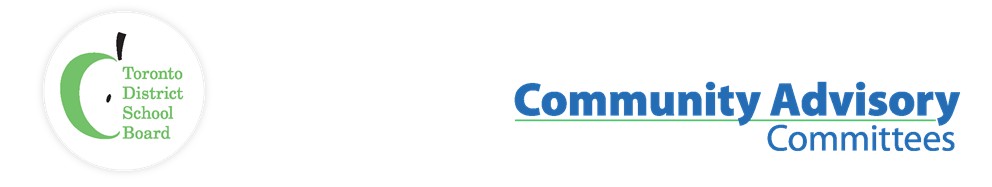 Name of Committee: Urban Indigenous Community Advisory Committee Meeting Date: Tuesday, November 29th, 2022Time: 6:30 p.m. – 8:00 pmAttendance via Zoom: Core Voting Constituents: Elder Dr. Joanne Dallaire,  Elder Dr. Duke Redbird, Tanya Senk (System Superintendent, Indigenous Education, UIEC and Kâpapâmahchakwêw / Wandering Spirt School, TDSB), Bonnie Johnston (Indigenous Social Worker, UIEC), Isaiah Shafqat (Indigenous Student Trustee,) Tracy Mackenzie (Community Liaison, UIEC), Joe Rock (City of Toronto, Early ON), Reta Red Sky (City of Toronto, Early ON), Shannon Judge (Community), Natasha Gleeson (Instructional Leader, UIEC), Dr. Robert Phillips, Community,  Selena Young, (Director Indigenous Affairs, City of Toronto), Kyle Genaille, (Graduation Coach, UIEC), Elder Blu Waters (Seneca College)TDSB Staff:  Antonino Giambrone (CAP, TDSB), Elise Twyford (Principal, Wandering Spirit School, TDSB), Saby Chandi, (Principal, Laurier CI and NLCE, TDSB), Michael Griesz (Principal, Lawrence Park), Robin White (Principal TDSB), Barbara-Ann Felschow (Retired Principal, TDSB), Lisa Dilworth, (Superintendent, TDSB)TDSB Trustees:  Michelle Aarts (Ward 16), Indigenous Student Trustee Isaiah Shafqat, Sara Ehrhardt (Ward 15)Guests: Bridgette O’Connell, 2SpiritRegrets: Elder Pauline Shirt, Clayton Shirt, Mary Doucette (Administrative Liaison SOE), Jim Spyropoulos (Executive Superintendent, Human Rights, and Indigenous Education, TDSB, Michael Sanders (Principal, TDSB), Lindsay Boag (VP, Eastview), Danielle Noel (VP, Eastview), Robert Durocher (Centrally Assigned Vice-Principal, UIEC), Sean Gale (Student Success Teacher, UIEC)ITEMDISCUSSIONMOTION/RECOMMENDATION Call to Order, Traditional Opening, Review of Meeting Etiquette, Code of ConductElder Dr, Joanne Dallaire chaired and conducted a traditional opening.Elder Dr. Joanne Dallaire spoke to the code of conduct for UICAC (Urban Indigenous Community Advisory Committee) members and guests. Introductions from the membership in attendance. Elder Dr, Joanne Dallaire chaired and conducted a traditional opening.Elder Dr. Joanne Dallaire spoke to the code of conduct for UICAC (Urban Indigenous Community Advisory Committee) members and guests. Introductions from the membership in attendance. Approval of AgendaThe agenda of November 29th, 2022, was moved and seconded by Isaiah Shafqat and Bonnie JohnstonThe agenda of November 29th, 2022, was moved and seconded by Isaiah Shafqat and Bonnie JohnstonReview and Approval of the minutesThe minutes of October 25th, 2022, was moved and seconded by Isaiah Shafqat and Shannon JudgeThe minutes of October 25th, 2022, was moved and seconded by Isaiah Shafqat and Shannon JudgeDeclaration of conflict of interest, Terms of ReferenceNoneNoneFacility, 16 Phin – Mobility, Accessibility, Health & Safety, Renovations. Indigenous Trustee (TDSB)Hiring practices, recruitment, retention, and mobility.Facility, 16 Phin – Mobility, Accessibility, Health & Safety, RenovationsTanya Senk (System Superintendent, Indigenous Education, UIEC and Kâpapâmahchakwêw / Wandering Spirt School, TDSB)The work with Two Row Architectural Firm continues and they are currently drafting conceptual renderings to provide a scope of the project to the EDU.Elders Council will be meeting with Director Colleen Russell-Rawlins to further discuss the next steps moving forward. Date to be determinedEstablishment of an Indigenous TrusteeMichelle Aarts (Trustee, Ward 16) Report is near completion of review by legal and should be ready for January Board.Hiring practices, recruitment, retention, and mobilityTanya Senk (System Superintendent, Indigenous Education, UIEC and Kâpapâmahchakwêw / Wandering Spirt School, TDSB)  Vanessa Reddick (Office administrator) has joined the team at UIEC and will be with us until May 2023.Facility, 16 Phin – Mobility, Accessibility, Health & Safety, RenovationsTanya Senk (System Superintendent, Indigenous Education, UIEC and Kâpapâmahchakwêw / Wandering Spirt School, TDSB)The work with Two Row Architectural Firm continues and they are currently drafting conceptual renderings to provide a scope of the project to the EDU.Elders Council will be meeting with Director Colleen Russell-Rawlins to further discuss the next steps moving forward. Date to be determinedEstablishment of an Indigenous TrusteeMichelle Aarts (Trustee, Ward 16) Report is near completion of review by legal and should be ready for January Board.Hiring practices, recruitment, retention, and mobilityTanya Senk (System Superintendent, Indigenous Education, UIEC and Kâpapâmahchakwêw / Wandering Spirt School, TDSB)  Vanessa Reddick (Office administrator) has joined the team at UIEC and will be with us until May 2023.Elders Update: Staff Update:Nothing to reportTracy MacKenzie (Community Liaison, UIEC)Provided update on Winter Solstice celebrations taking place throughout the month of December.Nothing to reportTracy MacKenzie (Community Liaison, UIEC)Provided update on Winter Solstice celebrations taking place throughout the month of December.Indigenous Student Trustee Update:Trustee Update: Isaiah Shafqat (Indigenous Student Trustee, TDSB)Informed committee of motion going to Board to establish NBE3 as a compulsory course.  Updates will be forthcoming.Nothing to reportIsaiah Shafqat (Indigenous Student Trustee, TDSB)Informed committee of motion going to Board to establish NBE3 as a compulsory course.  Updates will be forthcoming.Nothing to reportNew and Other BusinessNothing to reportNothing to reportTraditional Closing:Elder Dr. Joanne Dallaire closed the meetingElder Dr. Joanne Dallaire closed the meeting